23.03.2023 | Fryderyki 2023 – Nominacje w kategoriach muzyki poważnejPoznaliśmy albumy nominowane do nagrody Fryderyk 2023 w muzyce poważnej.Wśród nominowanych: Krystian Zimerman, Jakub Józef Orliński, Łukasz Borowicz, Aleksandra Kurzak oraz Camerata Silesia i AUKSO.O miano najwybitniejszych nagrań muzyki polskiej rywalizować będą płyty z muzyką Aleksandra Nowaka, Henryka Mikołaja Góreckiego, Karola Szymanowskiego oraz Marcina Józefa Żebrowskiego i Pawła Łukaszewskiego.Do tegorocznej edycji konkursu Fryderyk zgłoszono 194 wydawnictwa z muzyką poważną i aż 115 z nich zostało zakwalifikowanych do ponadgatunkowej kategorii Najwybitniejsze Nagranie Muzyki Polskiej, która obejmuje wszystkie płyty z muzyką polską zgłoszone do konkursu w innych kategoriach. W internetowym głosowaniu członkowie Akademii Fonograficznej wskazali nominowane albumy w jedenastu kategoriach muzyki poważnej.W roku, w którym świętujemy 90. rocznicę urodzin Henryka Mikołaja Góreckiego, płyty z jego kompozycjami zostały wyróżnione w trzech kategoriach: album Folk Songs w wykonaniu Zespołu Śpiewaków Miasta Katowice „Camerata Silesia” pod dyrekcją Anny Szostak otrzymał nominację w kategorii Muzyka Chóralna oraz Najwybitniejsze Nagranie Muzyki Polskiej, a wydana przez CD Accord płyta Anna Górecka Plays Henryk Mikołaj Górecki – w kategorii Recital Solowy.Dwie nominacje otrzymał także kolejny album PWM z serii Anaklasis z muzyką Aleksandra Nowaka i librettem Szczepana Twardocha. W edycji 2022 płyta tego duetu – Syrena. Melodrama Aeterna – wyróżniona została nominacją w kategorii Najwybitniejsze Nagranie Muzyki Polskiej i otrzymała Fryderyka w kategorii Muzyka Oratoryjna i Operowa, zaś w edycji 2021 Akademia wyróżniła nominacją album Drach. Dramma per musica. W tym roku płyta Pokora. Dramma Giocoso z udziałem AUKSO Orkiestry Kameralnej Miasta Tychy także otrzymała nominacje w tych dwóch kategoriach. AUKSO pod dyrekcją swojego dyrektora Marka Mosia otrzymało także nominację w kategorii Muzyka Orkiestrowa za płytę Pokolenie ’51, z muzyką Eugeniusza Knapika, Andrzeja Krzanowskiego i Aleksandra Lasonia.Dwiema nominacjami może się poszczycić także Orkiestra Filharmonii Narodowej pod dyrekcją Andrzeja Boreyki: zarejestrowane przez CD Accord nagrania zostały wyróżnione w kategorii muzyki koncertującej (album André Tchaikovsky / Giya Kancheli) oraz w kategorii muzyki orkiestrowej (album Penderecki).Akademia doceniła aż trzy płyty z udziałem wybitnego dyrygenta Łukasza Borowicza. Nagranie koncertu fortepianowego i wiolonczelowego Feliksa Nowowiejskiego w wykonaniu solistów Jacka Kortusa i Bartosza Koziaka oraz Orkiestry Filharmonii Poznańskiej pod batutą Łukasza Borowicza (DUX Recording Producers) wyróżnione zostało nominacją w kategorii Muzyka Koncertująca. Album Palester. Dzieła nieznane, z udziałem Orkiestry Polskiej Filharmonii Bałtyckiej, otrzymał z kolei nominację w kategorii Muzyki Orkiestrowej. W tej kategorii rywalizować będzie o nagrodę m.in. z albumem Bacewicz. Music for Chamber Orchestra vol. III (DUX Recording Producers), w wykonaniu Orkiestry Kameralnej Polskiego Radia „Amadeus” pod dyrekcją Agnieszki Duczmal, typowanym również do tegorocznej prestiżowej nagrody BBC Music Magazine 2023 w tej samej kategorii.Wreszcie wydana przez CPO płyta z III i IV symfonią Grażyny Bacewicz, na której Łukasz Borowicz dyryguje WDR Sinfonieorchester została wyróżniona nominacją jako jeden z pięciu najlepszych albumów z udziałem polskich wykonawców, wydanych za granicą.Z pewnością właśnie w tej kategorii – Najlepszy Album Polski za Granicą – rywalizacja o statuetkę Fryderyka wzbudzać będzie wiele emocji. Głosami członków Akademii do wyróżnienia tego wytypowano wydany przez Warner Classics album Farewells kontratenora Jakuba Józefa Orlińskiego i pianisty Michała Biela, nazwany panoramą polskiej liryki wokalnej na przestrzeni stu pięćdziesięciu lat. Jego konkurentem w tej kategorii jest inne wydawnictwo Warner Classics z udziałem Orlińskiego i Capelli Cracoviensis, czyli Vivaldi. Stabat Mater, a także wspomniana już płyta CPO Grażyna Bacewicz. Complete Symphonic Works Vol. 1 (Symphonies 3 & 4) oraz album z kompozycjami Pawła Łukaszewskiego – Sacred Choral Works. Ich najmocniejszym konkurentem wydaje się wydawnictwo Deutsche Grammophon Karol Szymanowski. Piano Works w wykonaniu Krystiana Zimermana, zawierające osobisty wybór kompozycji dokonany przez naszego wybitnego pianistę. Te dwie ostatnie płyty konkurować będą także o statuetkę w kategorii Najwybitniejsze Nagranie Muzyki Polskiej.O Fryderyka w kategorii muzyki dawnej walczyć będzie kolejna płyta z serii Music First – Muzyka I Rzeczpospolitej w wykonaniu Wrocław Baroque Ensemble pod dyrekcją Andrzeja Kosendiaka. Wydany przez Narodowe Forum Muzyki im. Witolda Lutosławskiego we Wrocławiu album z muzyką Marcina Józefa Żebrowskiego otrzymał dwie nominacje: w kategorii Album Roku Muzyka Dawna oraz Najwybitniejsze Nagranie Muzyki Polskiej. Inna płyta NFM, Kolędy Witolda Lutosławskiego z udziałem Aleksandry Kurzak oraz Chóru NFM i NFM Filharmonii Wrocławskiej pod dyrekcją Antoniego Wita, ma szansę na Fryderyka w kategorii Muzyka Oratoryjna i Operowa.Podobnie jak w ubiegłym roku kategoria dla płyt z muzyką kameralną będzie miała dwie odsłony. Ze względu na ogromną liczbę zgłoszeń kategorię podzielono na dwie: dla duetów i większych składów instrumentalnych i instrumentalno-wokalnych. Wśród nominowanych w tych kategoriach artystów znaleźli się m.in. wielokrotnie nagradzani Fryderykami Anna Mikołajczyk-Niewiedział i Marcin Tadeusz Łukaszewski, oraz Kwartet Śląski czy Kwartet Camerata, ale także młode talenty, jak choćby Andrzej Ciepliński i Tymoteusz Bies.Wkrótce poznamy datę i miejsce wręczenia statuetek Fryderyk 2023 w kategoriach muzyki poważnej, a także dowiemy się, kto wystąpi na uroczystej gali.Pełna lista nominowanych dostępna jest tutaj.Więcej bieżących informacji na stronie www.fryderyki.plOrganizator wydarzenia: Związek Producentów Audio Video, Akademia FonograficznaPartner wydarzenia: ZAiKSProducent gali: High EventsFryderyki to najważniejsze narody muzyczne przyznawane od 1995 roku przez Akademię Fonograficzną, czyli powołane przez Związek Producentów Audio Video jury, w skład którego wchodzi ponad 2 000 artystów, twórców, producentów, dziennikarzy i reprezentantów branży fonograficznej. Nominowani do Fryderyków wyłaniani są w drodze tajnego głosowania wszystkich członków Akademii podzielonej na trzy sekcje: muzyki rozrywkowej, poważnej i jazzowej. Członkowie Akademii mogą należeć wyłącznie do jednej sekcji i tylko w jej obrębie mają prawo głosu. Dzięki temu każdy ma szansę wypowiedzieć się w tej dziedzinie muzyki, która jest mu najbliższa.Zwycięzcy są wybierani w drugiej turze tajnego głosowania. Wówczas członkowie Akademii wskazują już tylko jedną pozycję w danej kategorii. W przypadku uzyskania tej samej liczby głosów przez dwie lub więcej nominowanych pozycji odpowiedniemu zwiększeniu ulega liczba zwycięzców.O Związku Producentów Audio Video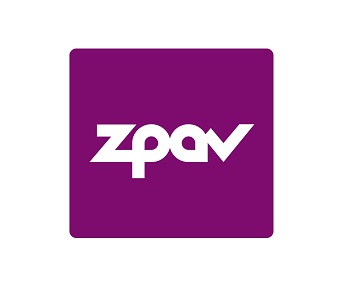 ZPAV jest stowarzyszeniem producentów fonogramów i wideogramów muzycznych, zrzeszającym ok. 90% rynku muzycznego w Polsce. Posiada zezwolenie ministra kultury i dziedzictwa narodowego na zbiorowe zarządzanie prawami producentów fonograficznych. Od momentu powstania w 1991 roku ZPAV prowadzi działania na rzecz dynamicznego rozwoju rynku muzycznego w Polsce.Jest grupą krajową Międzynarodowej Federacji Przemysłu Fonograficznego (IFPI), która zrzesza i reprezentuje światowy przemysł muzyczny (ponad 1 400 firm w 66 krajach). ZPAV działa na forum legislacyjnym, współpracuje z organami ścigania i wymiaru sprawiedliwości w dziedzinie ograniczenia naruszeń praw autorskich i pokrewnych, prowadzi szerokie działania edukacyjne oraz promocyjne, wspierające rozwój rynku muzycznego, m.in. opracowuje Oficjalną Listę Sprzedaży (OLiS) oraz przyznaje wyróżnienia Złotych, Platynowych i Diamentowych Płyt.Od 1995 r. ZPAV jest organizatorem Fryderyków – nagród muzycznych, przyznawanych przez środowisko muzyczne: muzyków, autorów, kompozytorów, producentów muzycznych, dziennikarzy i branżę fonograficzną, zrzeszonych w Akademii Fonograficznej.KONTAKT DLA MEDIÓW:
ZPAV / AKADEMIA FONOGRAFICZNA
Katarzyna Kowalewska: k.kowalewska@zpav.pl, tel.: +48 781 268 180